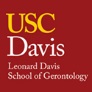 2015-16 Scholarship ApplicationGERO 320: The Psychology of Aging Herzliya, IsraelMay 16-June 3, 2016
This scholarship provides $3,000 in supplemental funding to ten outstanding USC students who wish to study gerontology abroad in Herzliya, Israel.Recipients of the awards must be full-time undergraduate students in 2015-2016, of any major.  Students must have a minimum cumulative USC GPA of 3.0, be in good academic standing, and be making satisfactory progress toward the completion of their academic program.  Students must enrolled or planning to enroll in the GERO 320: The Psychology of Aging course this upcoming Maymester. To apply, return the following application via email to Sade Ojuola at ojuola@usc.edu.  You may also hand-deliver or mail your application to the address listed below:Sade OjuolaUSC Davis School of Gerontology 3715 McClintock Avenue, Room 228DLos Angeles, California 90089-0191
All applications must be received by 5pm on Tuesday, March 1, 2016.
To complete the scholarship application, please submit the following:• A resume (include information regarding your academic achievements, involvement in campus and community organizations, work experience, and special talents and interests)• An essay of approximately 300-400 words addressing the following prompt: Beyond language skills or cultural appreciation, what do you plan to gain from your time abroad?• Attach your “USC Davis School GERO 320 – Israel” application If you have any questions, contact Sade Ojuola at ojuola@usc.edu or (213) 740-1728.2015-16 Scholarship ApplicationGERO 320: The Psychology of Aging First Name: _____________________________	Last Name: ______________________________Local Address: ______________________________________________________________________Permanent Address: _________________________________________________________________Local Phone: ____________________________	Permanent Phone: _________________________Email: _________________________________	USC ID #: _______________________________Declared Major(s): ___________________________________________________________________Declared Minor(s): ___________________________________________________________________Year in School (2016-17): __________________________Name/Location of Proposed Overseas Study Program: ______________________________________Essay: Beyond language skills or cultural appreciation, what do you plan to gain from your time abroad?All the information provided by me in my application is correct and I hereby give permission to the USC Davis School of Gerontology to verify my academic and financial aid status.Signature: ___________________________________	Date: _____________________________If you have any questions, contact Sade Ojuola at ojuola@usc.edu or (213) 740-1728.